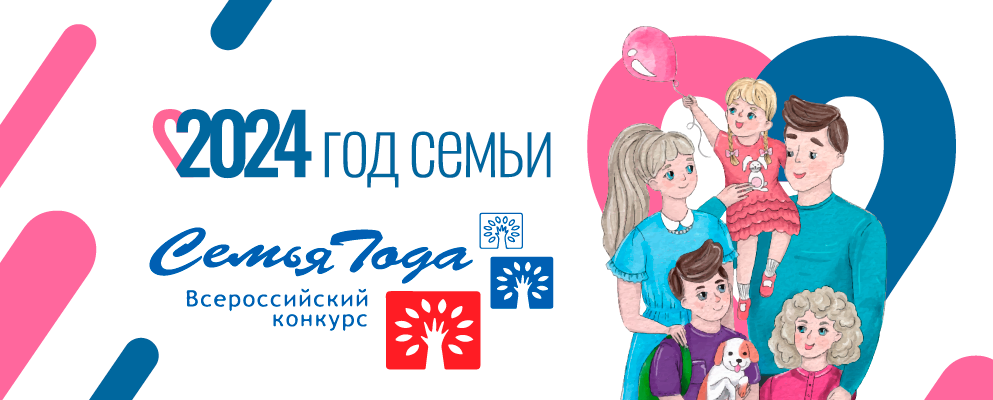 На онлайн-голосовании «Народная симпатия» поддержим вместе семью Корниловых из Башкортостана На сайте Года семьи стартует онлайн голосование за лучший видеоролик семьи-участника федерального этапа Всероссийского конкурса «Семья года». Республику Башкортостан на конкурсе представляет семья Корниловых из города Кумертау.В большой и дружной семье Корниловых растут 10 детей. Александр Владимирович и Альбина Фанилевна вкладывают много сил, чтобы каждый из сыновей и дочек раскрывал свой творческий потенциал, был человеком увлеченным и многогранным, стремился к самосовершенствованию. Семья активно участвует в городских и республиканских конкурсах, дети дополнительно занимаются в музыкальной и художественной школах, увлекаются спортом. За большие заслуги в укреплении института семьи и воспитании детей Альбине Корниловой Указом Президента России присвоено звание «Мать-героиня», многодетная мама также награждена медалью «Материнская слава».Для того чтобы отдать свой голос за семью Корниловых на сайте Года семьи необходимо перейти на Онлайн-голосование «Народная симпатия» и следовать инструкциям чат-бота ВКонтакте:1. Перейдите по ссылке, чтобы открыть чат-бот голосования (необходимо иметь зарегистрированный профиль в ВКонтакте)2. Нажмите «Начать»3. Нажмите «Выбрать регион»4. Выберите Федеральный округ – «Приволжский – ПФО»5. Чтобы посмотреть все регионы, нажмите «Показать следующий список субъектов РФ» и выберите «Республика Башкортостан»6. После нажатия откроется карточка семьи-участника, где можно просмотреть видеоролик7. Чтобы отдать свой голос за семью-участника нажмите «Проголосовать»8. Чтобы просмотреть другие видеоролики участников нажмите «Вернуться к выбору региона».Онлайн голосование проводится до 31 июля 2024 года. Видеоролик, который наберет наибольшее количество голосов, станет победителем.Проголосовать можно только один раз за одного из 89 финалистов Всероссийского конкурса «Семья года». Всероссийский конкурс «Семья года» – одно из ключевых мероприятий плана по проведению Года семьи в России. Организаторами Всероссийского конкурса выступают Министерство труда и социальной защиты Российской Федерации, Фонд поддержки детей, находящихся в трудной жизненной ситуации, органы исполнительной власти субъектов Российской Федерации. Ежегодно в конкурсе принимают участие более 4 тысяч семей.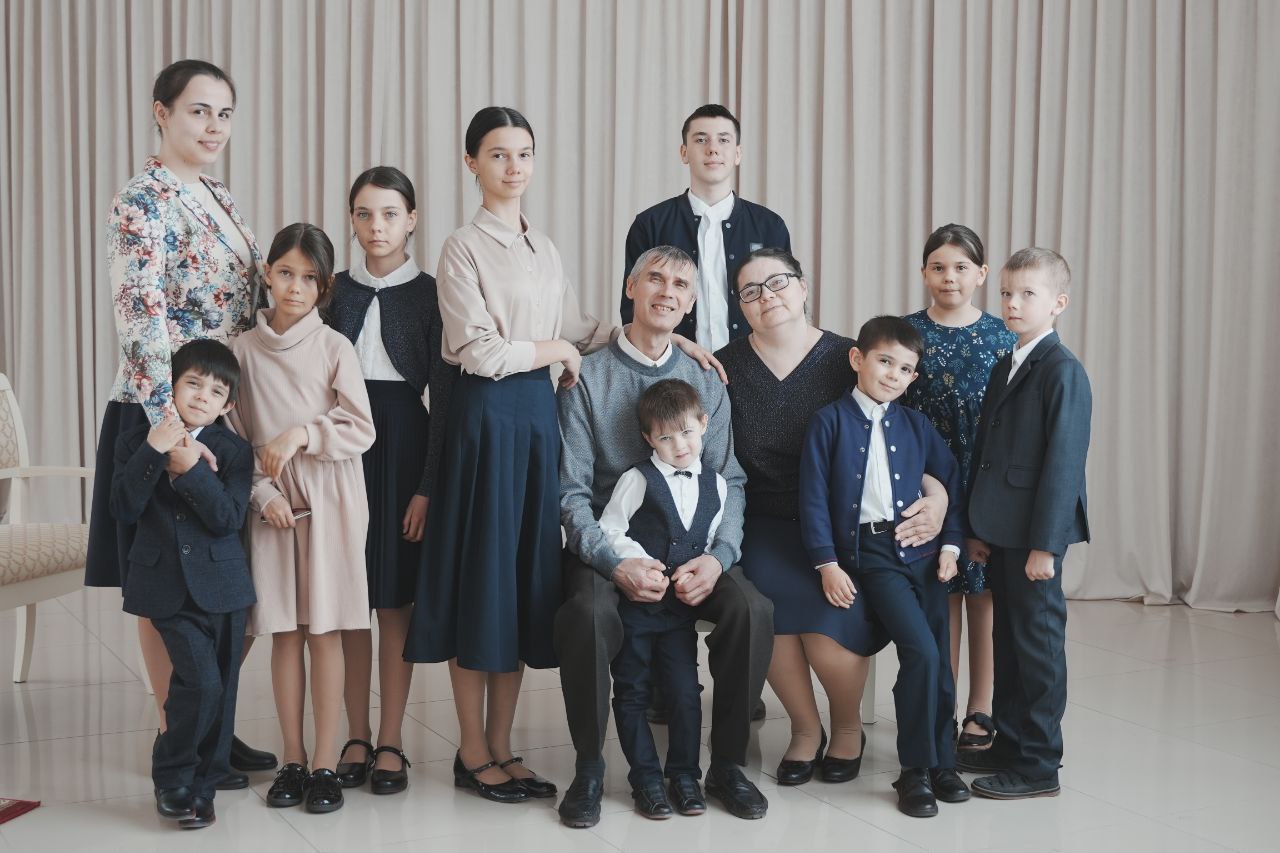 